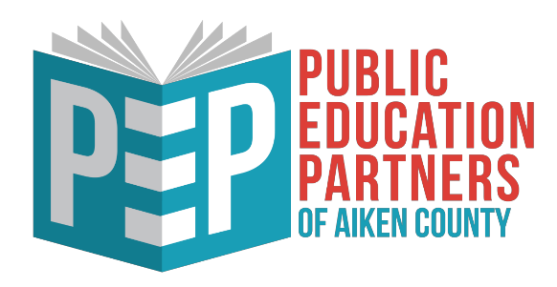 The PEP Classroom Innovation Grant was established to help teachers obtain resources that will have maximum student impact in their classroom, grade and school. Our goal is to support teachers by making a difference in their ability to be creative and innovative in developing methodologies and strategies to engage students and enhance their learning in measurable ways.Each grant may be awarded up to $500. Teachers are encouraged to partner to provide learning impact to the maximum number of students. The grants will be evaluated by the PEP Grant Committee and will be judged on several factors including but not limited to:The scope of impact (i.e. how many students are benefited)True innovation or creativity of the project design including learning objectivesThe ability to measure results/improvements made as a result of utilizing the grantThe ability to accomplish the goal of the grant with the funds provided. Grant recipients must agree to submit an evaluation report at the conclusion of the project outlining the specific implementation process, outcomes achieved and description of how the funds were used.